МУНИЦИПАЛЬНОЕ КАЗЕННОЕ ОБРАЗОВАТЕЛЬНОЕ УЧРЕЖДЕНИЕ
ПАТРИКЕЕВСКАЯ ОСНОВНАЯ ОБЩЕОБРАЗОВАТЕЛЬНАЯ ШКОЛАИМЕНИ ПОЛКОВНИКА ЭДУАРДА ВЛАДИМИРОВИЧА СУХАРЕВСКОГО433708, ул. Ульяновская обл., Базарносызганский р-н, с. Патрикеево, Сенная, д.1А тел. (8-84-240) 54-3-80,e-mail: patrikshcool @ mail.ruОКПО 25292239, ОГРН 1027300707796, ИНН/КПП 7324001529/732401001Отчёт о проведении «Уроков успеха»на территории  муниципального образования МО «Базарносызганский район»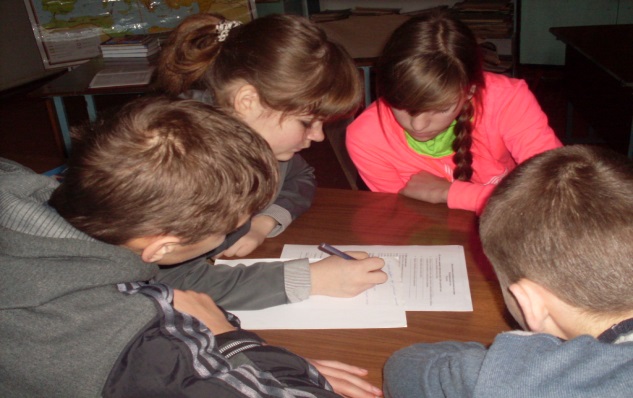 Наименование общеобразовательного учреждения Дата проведения «Урока  успеха на предприятии»Время проведения «Урока  успеха на предприятии»КлассКоличество участниковНазвание предприятияФамилия, имя, отчество работника / ветерана предприятияОсновное содержание «Урока успеха на предприятии», в котором  указывается значительный результат успеха работника / ветерана предприятия Адрес сайта ОУ, на котором размещена информация об Уроках успеха*Муниципальное казенное образовательное учреждение Патрикеевская основная общеобразовательная школа имени полковника Эдуарда Владимировича Сухаревского04.03.2014 14-407-912МКОУ Патрикеевская ООШ им. Э.В. СухаревскогоСеребренникова Е.Н.и Панкратова Н.С.Встреча с библиотекарем в/ч 56661-51 Серебренниковой Е.Н. Елена Николаевна совместно с библиотекарем нашей школы Панкратовой Н.С. провели беседу о данной профессии. Рассказали о современных требованиях к библиотекам и специалистам данной области.  А главное – о значимости чтения учащимися художественной литературы. Беседа закончилась небольшим соревнованием двух групп. Дети отгадывали кроссворды и ребусы о профессии библиотекаря.http://shkolapatric.ucoz.ru